Matemātikas konkurss 4. klasēm „Tik vai ... Cik?” 1. kārta2019./2020. m. g.Uzmanīgi izlasi uzdevumus! Katrā uzdevumā apvelc ar aplīti vienu atbildi, kura, tavuprāt, ir pareizā.1. Kura no vienādībām nav patiesa?A  	B  	C    D vairāk kā viena nav patiesa	E  visas ir patiesas2.	Tabulā apkopoti dati par to, cik septembra mēnesī četras ģimenes samaksājušas par elektrību, ūdeni un atkritumu izvešanu. Kura ģimene samaksāja visvairāk?A  Zibšņu ģimene	B  Strautiņu ģimene    C  Šķirotāju ģimene    D  Ekonomu ģimene	E  nevar noteikt3. Aprēķini!A   	B   	C   	D  	E  4. Kuros zīmējumos ir iekrāsota tieši  no figūras?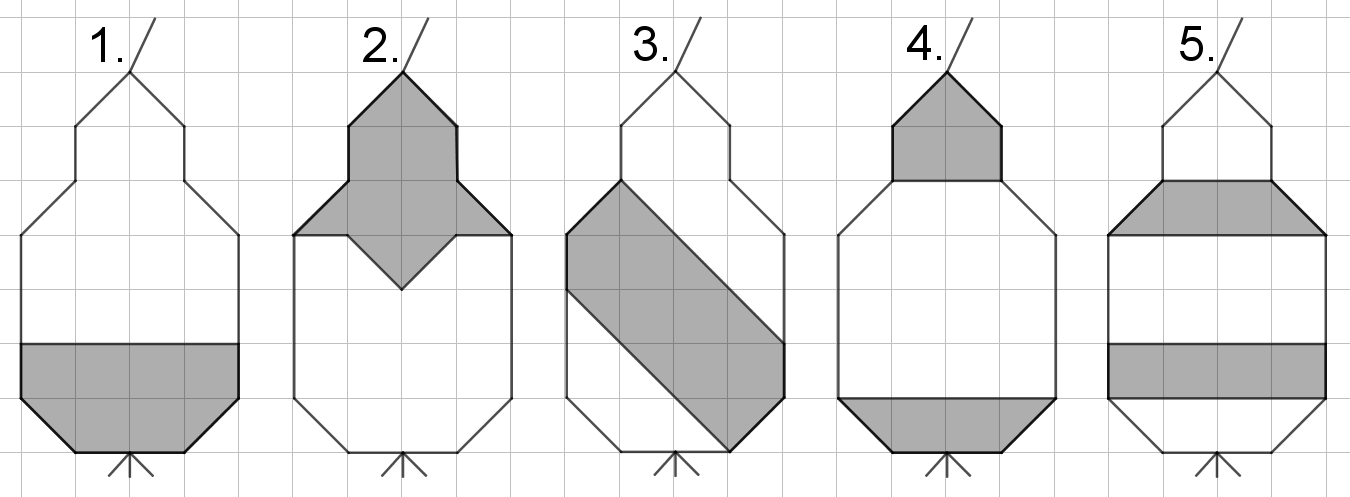 A  1., 2.	B  2., 5.	C  1., 2., 5.	D  2., 3., 4.	E cits variants5. Attēlā redzama figūra, ko Arvīds ir izveidojis no 10 vienādiem kvadrātiem. Helga noņēma vienu kvadrātu no Arvīda izveidotās figūras un secināja, ka viņas izveidotās figūras perimetrs ir tāds pats kā Arvīda figūras perimetrs. Kuru kvadrātu Helga noņēma?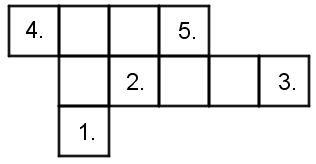 A  1.	B  2.	C  3.	D  4.	E  5.6. Cik dziļš ir ezers Drīdzis, ja zināms, ka A 	B  	C  	D  	E  nevar noteikt7. Cik piecstūri ir redzami zīmējumā?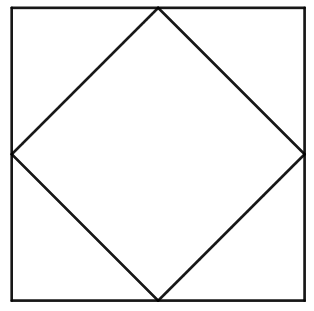 A  0	                 B  4                       C  8		     D  12	     	      E   18  8.	Šobrīd ciematā ir iespēja iegādāties mājas ar mājas numuriem no 1 līdz 50. Izvēlīgais Valfrīds vēlas iegādāties māju jaunajā ciematā, bet viņš nevēlas māju, kuras numurs dalās ar 3 vai 5. Cik māju numuri atbilst Valfrīda prasībām?A  23	B  25	C  26	D  27	      E  479. Daiga, Gatis un Lūkass strādā vietējās pilsētas informācijas centrā. Katru dienu no pirmdienas līdz svētdienai strādā tieši divi no viņiem. Gatis strādā 5 dienas nedēļā, Daiga strādā 4 dienas nedēļā. Cik dienas nedēļā strādā Lūkass?A  3	B  4	C  5	D  6	E  710.	 Aina ierakstīja tabulas rūtiņās ciparus no 1 līdz 9. Tabulā ierakstīti četri no šiem skaitļiem. Aina ievēroja, ka skaitlim 5 blakus rūtiņās ierakstīto skaitļu summa ir 13 (blakus rūtiņas ir rūtiņas, kam ir kopīga mala). Viņa pamanīja, ka tas pats ir spēkā arī skaitlim 6. Kādu skaitli Aina ierakstīja iekrāsotajā rūtiņā?A  5	B  6	C  7	D  8	E  9Matemātikas konkurss 4. klasēm „Tik vai ... Cik?” 2. kārta2019./2020. m. g.Uzmanīgi izlasi uzdevumus! 1.-4. uzdevumā apvelc ar aplīti vienu atbildi, kura, tavuprāt, ir pareizā. 
5.-9. uzdevumā raksti ne tikai atbildi, bet arī savu spriedumu gaitu, veiktās darbības un pārveidojumus!1. Aprēķini A  28	B  51	C  76	D  82	E  cita atbilde2. Ziemas sporta spēlēs distanču slēpošanas sacensībās piedalījās 10 skolēni. Slēpotāju skaits, kas finišēja pirms Andreja, ir par 3 mazāks, nekā slēpotāju skaits, kas finišēja pēc Andreja. Ar kādu kārtas numuru finišēja Andrejs?A  1	B  3	C  4	 D  6	E  73. Skaitli 100 reizina vai nu ar 2, vai ar 3, tad rezultātu palielina vai nu par 1, vai par 2, pēc tam jauno rezultātu dala vai nu ar 3, vai ar 4 un iegūst naturālu skaitli. Kāds ir iegūtais skaitlis?A   50	B 51	C 67	D  68	E  nevar noteikt4. Cik klucīši jāpievieno, lai izveidotu kubu ar izmēriem ?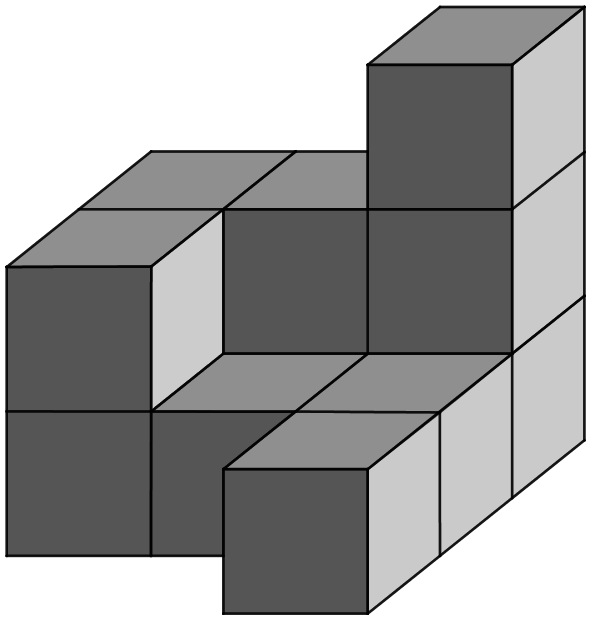 A 8	B 10	C 12	D 15	E 165. (4 p.) Kura no trim figūrām (riņķis, kvadrāts un zvaigznīte) ir vissmagākā? Kura figūra ir visvieglākā?Vissmagākā ir ________________________Visvieglākā ir  ________________________6. (4 p.) Salīdzini! (Kvadrātiņos ieraksti “<”, “=” vai “>”.) 7. (3 p.) Nikam ir papīra lapa, kuras garums ir 30 cm un platums 21 cm. No viena lapas stūra viņš izgrieza kvadrātu, kura perimetrs ir 12 cm. Kāds ir iekrāsotās figūras perimetrs?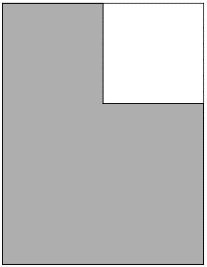 8. (5 p.) Cik daļās riņķi var sadalīt 3 taisnes? (Visas taisnes krusto riņķi un tās nesakrīt.) Apskati visus gadījumus un uzzīmē atbilstošus piemērus!9. (4 p.) Evija, Baiba un Sabīne ir dzimušas vienā datumā. Pēdējā dzimšanas dienā Baiba secināja šādas sakarības.Evija ir divas reizes vecāka nekā es šobrīd.Pirms gada Sabīne bija divas reizes vecāka nekā es pirms diviem gadiem.Mana un Evijas gadu summa ir 21.Cik gadu šobrīd ir Evijai, Baibai un Sabīnei?Evijai ir ___________ gadiBaibai ir ___________ gadiSabīnei ir ___________ gadiMatemātikas konkurss 4. klasēm „Tik vai ... Cik?” 3. kārta2019./2020. m. g.Uzdevumos raksti ne tikai atbildi, bet arī savu spriedumu gaitu, veiktās darbības un pārveidojumus!1. (4 p.) Aprēķini un atbildi izsaki centimetros!2. (5 p.) Uz katras kuba skaldnes uzrakstīts viens burts – A, B, C, D, E un F. Ieraksti atbilstošos burtus kuba izklājumā, lai, to salokot, iegūtu zīmējumā doto kubu!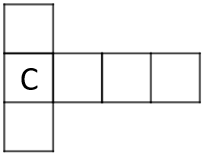 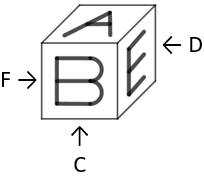 3. (4 p.) Diagrammā attēlota mēnešu vidējā gaisa temperatūra Latvijā.Kurā mēnesī bija viszemākā vidējā gaisa temperatūra?Kad vidējā gaisa temperatūra bija 12 ° C?Par cik grādiem atšķiras vidējā gaisa temperatūra janvārī un septembrī?4. (4 p.) Atrodi vienu piemēru, kādu skaitli 1; 2; 3; 4; 5 var ievietot katra simbola vietā, tā, lai iegūtu pareizas vienādības! Vienādi skaitļi ir apzīmēti ar vienādiem simboliem un dažādi –  ar dažādiem.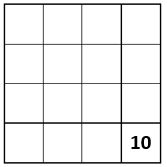 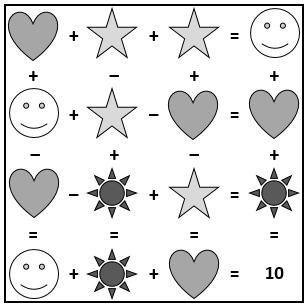 Atbilde:
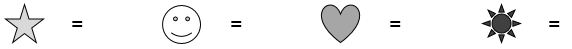 5. (4 p.) Abu lielāko kvadrātu malas garums ir divas reizes lielāks nekā mazā kvadrāta malas garums. Visu trīs iekrāsoto kvadrātu perimetrs kopā ir 100 cm. Aprēķini katra kvadrāta malas garumu!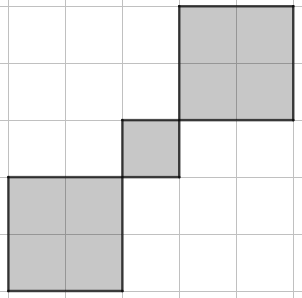 6. (4 p.) Karlīna un Paula veikalā nopirka 47 cm garu lenti. Karlīnai, lai izveidotu taurenīti, ir nepieciešami 4 cm lentes, bet Paulai, lai izveidotu bantīti, nepieciešami 7 cm lentes. Cik katra veida rotājumus meitenes var izveidot, lai būtu izmantota visa lente un nepaliktu atgriezumi? (Atrodi visus iespējamos variantus un pamato, ka citu nav!)7. (4 p.) Somā ir 3 baltas, 4 dzeltenas un 5 zilas vienāda izmēra bumbiņas. Kāds mazākais skaits bumbiņu jāizņem no somas (tajā neskatoties), lai noteikti būtu izvilkta a) viena balta bumbiņa, b) divas vienādas krāsas bumbiņas? Pamato, ka atrastais skaits ir mazākais!Matemātikas konkurss 4. klasēm „Tik vai ... Cik?” 4. kārta2019./2020. m. g.(Norisinājās attālināti izmantojot google veidlapas)Uzdevumos raksti ne tikai atbildi, bet arī savu spriedumu gaitu, veiktās darbības un pārveidojumus!1. Aprēķini 2. Kāds skaitlis paslēpies aiz puķītes, ja vienādība ir patiesa?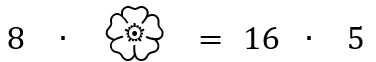 3. Kāds skaitlis paslēpies aiz puķītes, ja vienādība ir patiesa?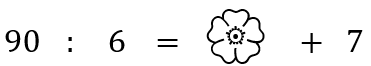 4. Kāds lielākais naturālais skaitlis paslēpies aiz puķītes, ja nevienādība ir patiesa?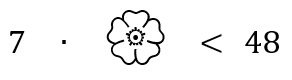 5. Kāds lielākais naturālais skaitlis paslēpies aiz puķītes, ja nevienādība ir patiesa?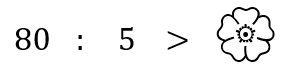 6. Gatavojoties konkursa noslēgumam, Agnese, Alise, Elīna, Emīls, Ilze un Maruta kopā izdomāja 120 uzdevumus. Diagrammā attēlots, kādu daļu uzdevumu katrs izdomāja. Uzraksti, cik uzdevumus katrs izdomāja!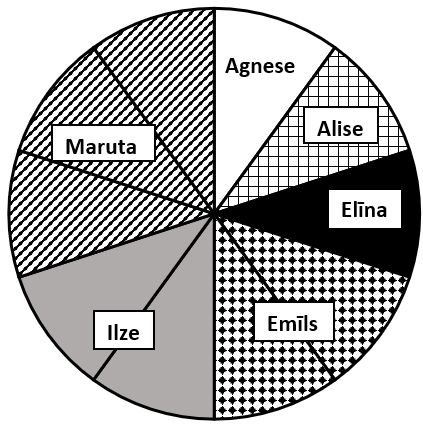 Agnese   __________Alise   ____________Elīna  _____________Emīls   ____________Ilze   ______________Maruta  ___________7. Gatavojoties konkursa noslēgumam, Agnese, Alise, Elīna, Emīls, Ilze un Maruta kopā izdomāja 120 uzdevumus. Diagrammā attēlots, kādu daļu uzdevumu katrs izdomāja. Kādu daļu no uzdevumiem izdomāja Emīls?(Daļu raksti kā a/b vai a:b)8. Gatavojoties konkursa noslēgumam, Agnese, Alise, Elīna, Emīls, Ilze un Maruta kopā izdomāja 120 uzdevumus. Diagrammā attēlots, kādu daļu uzdevumu katrs izdomāja. Par cik uzdevumiem Maruta izdomāja vairāk nekā Alise? Raksti arī savus aprēķinus!9. Kāds skaitlis paslēpies aiz jautājuma zīmes? Pamato, kāpēc ierakstīji tieši tādu skaitli!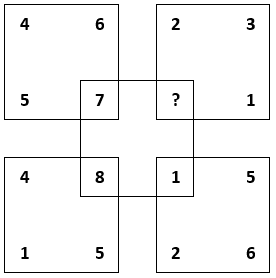 10. Kāds cipars no 1 līdz 4 paslēpies aiz katra burta? Cipari rindā un kolonnā nedrīkst atkārtoties. Zīmes “<” un “>” nozīmē “mazāks nekā” un “lielāks nekā”.11. Iztēlojies, ka kvadrātveida lapu saloka, kā parādīts zīmējumā. Pēc tam ar šķērēm nogriež vienu stūri. Kāda figūra izveidosies, atlokot papīra lapu?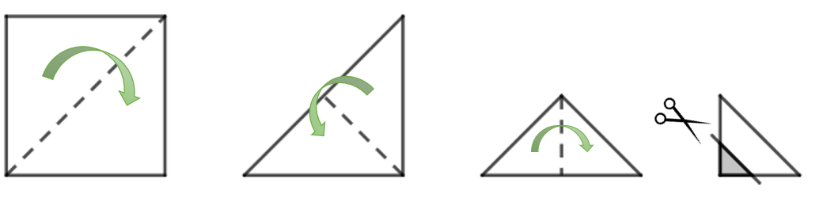 12. Zīmējumā doti trīs riņķi. Mazākā riņķa rādiusa garums ir 2 cm. Aprēķini taisnstūra  perimetru! Apraksti, kā ieguvi rezultātu!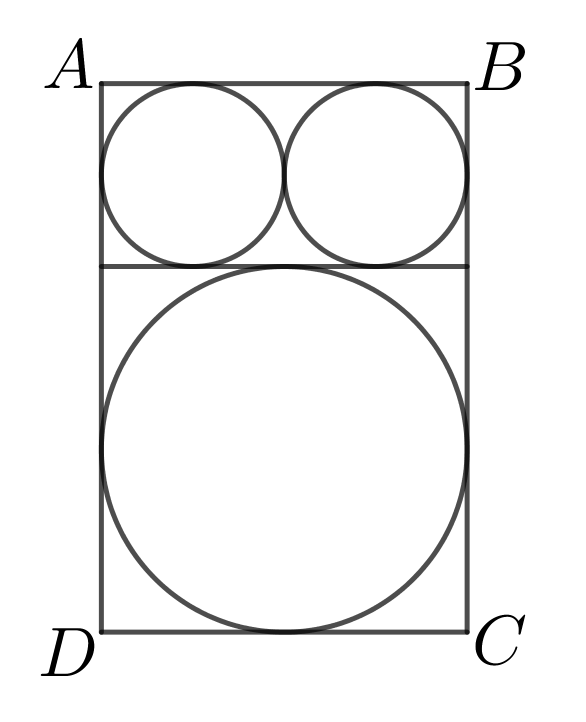 13. Edijs burtnīcā rakstīja burtus TVCTVCTVC... Kāds burts būs 2020. pēc kārtas? Pamato savu atbildi!14. Ilze dzīvo daudzstāvu mājas trešajā stāvā. No savas istabas loga, kas atrodas 6,4 metru augstumā, viņa met gumijas bumbiņu. Pēc katra atsitiena no zemes, bumbiņa atlec 1/2 no iepriekšējā augstuma.Cik augstu atlēks bumbiņa pēc otrā atsitiena pret zemi?15. Ilze dzīvo daudzstāvu mājas trešajā stāvā. No savas istabas loga, kas atrodas 6,4 metru augstumā, viņa met gumijas bumbiņu. Pēc katra atsitiena no zemes, bumbiņa atlec 1/2 no iepriekšējā augstuma.Pēc cik atsitieniem pret zemi bumbiņa apstāsies, ja tā beidz atlekt, kad augstums ir mazāks nekā 4 cm? Raksti arī savus aprēķinus!16. Kultūras namā vairākās rindās bija izvietoti 405 krēsli, visās rindās krēslu skaits bija vienāds. Pēc Kultūras nama rekonstrukcijas katrā rindā pielika klāt vēl 5 krēslus, tāpēc tagad kopējais vietu skaits ir 500. Cik krēslu rindas ir kultūras namā? Raksti arī savus aprēķinus!17. Klasē mācās 26 skolēni. Vai noteikti šajā klasē ir trīs tādi skolēni, kas dzimuši vienā un tajā pašā mēnesī? Pamato savu atbildi!Zibšņu ģimeneStrautiņu ģimeneŠķirotāju ģimeneEkonomu ģimeneElektrība20 eiro11 eiro13 eiro15 eiroŪdens21 eiro40 eiro25 eiro19 eiroAtkritumu izvešana8 eiro7 eiro13 eiro7 eiroDziļezers Kopējais dziļums
171 mDziļezers Kopējais dziļums
133 mDziļezersKopējais dziļums
70 mDziļezersKopējais dziļums
97 mSventes ezersKopējais dziļums
171 mDrīdzisKopējais dziļums
133 mSventes ezersKopējais dziļums
70 mDrīdzisKopējais dziļums
97 mDrīdzis Kopējais dziļums
171 mĒrkulis Kopējais dziļums
133 mĒrkulisKopējais dziļums
171 m1243.......... daļas.......... daļasmelnrakstsmelnrakstsmelnraksts.......... daļas.......... daļasa) b) a) 10b) 55c) 56d) 460e) cita atbilde2ABCDEFG<>H>IJ>KLMN3a) 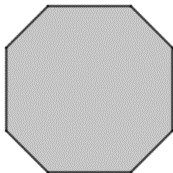 b) 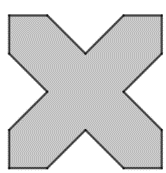 c) 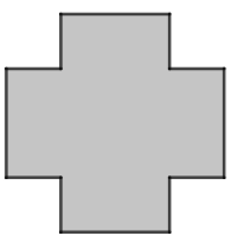 d) 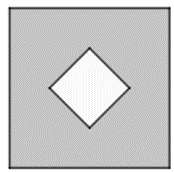 e) cita figūra